Ребенок ленится... Или не понимает?Лень, с точки зрения психологии - это стойкое отсутствие желания прилагать волевые усилия для совершения активных действий. Устойчивые признаки волевого поведения можно заметить между вторым и третьим годом жизни малыша. У ребенка появляются сознательные настойчивые действия, направленные на преодоление препятствий. Волевые качества не появляются сами по себе. Им требуется поощрение или эмоциональное подкрепление со стороны значимых для ребенка взрослых. Только в этом случае малыш начнет получать удовольствие от решения задач и преодоления препятствий.Как формировать волевое поведение малыша?Превратите скучную, монотонную деятельность в игру по правилам. Убирайте игрушки наперегонки. Сортируйте игрушки по ящикам. Напевайте песенку. 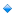 Ребенок должен понимать: зачем он выполняет это сложное для него действие. Предложите сделать сюрприз для папы. Объясните, что если конструктор не убрать - то детальки потеряются. Введите четкое правило: поиграв в одну игру, кладем ее на место и только после этого берем следующую.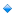  Попросите малыша о помощи. Пусть пол будет недостаточно хорошо вымыт и часть одежды упадет на пол. Давайте ребенку те задания, с которыми он в состоянии справиться с вашей помощью. Хвалите. Успокаивайте, если у него что-то не получается, предлагайте помощь.Маленькому ребенку очень важно чувствовать, что его деятельность важна родителям. Положительные эмоции родителей стимулируют малыша учиться новому. Если вы видите, что малыш понял смысл задания и пытается проявить самостоятельность - отойдите в сторону. Даже если вы видите конечный результат несколько иначе - не вмешивайтесь. Просто хвалите его. Если ребенок в чем-то затрудняется - помогите и снова отойдите в сторону. Делая ошибки и самостоятельно исправляя их, Ваш малыш взрослеет.Если ребенок раннего возраста или с особыми образовательными потребностями отказывается выполнять какую-то просьбу: убегает, прячется или начинает баловаться, скорее всего малыш не понимает как выполнить задание. Не понимает содержание Вашей инструкции, не видит конечного результата. 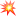 Представьте: вы стоите в коридоре перед выходом из дома и говорите ребенку: "Оденься". Малыш должен представить себе картинку: он стоит в шапке, куртке и ботинках. Кроме того, ребенку необходимо спланировать последовательность своих действий. Взять в руки шарф и намотать на шею; взять шапку и надеть на голову. Взять в руки куртку и поочередно вставить руки в рукава, и т.д. Умение разбивать основной вид деятельности (одевание) на несколько этапов, называется моторное планирование.